ZION LUTHERAN CHURCH, WOODLAND, MI Eighteenth Sunday after Pentecost, September 26, 2021*If you are listening in your car, please tune your radio to FM 87.7*ANNOUNCEMENTS & PRELUDEGatheringThe Holy Spirit calls us together as the people of God.Confession and Forgiveness Blessed be the holy Trinity,☩ one God,who creates, redeems, and sustains usand all of creation.Amen.Let us confess our sin in the presence of God and of one another.To you, O God,all hearts are open, to you all desires known. We come to you, confessing our sins. Forgive us in your mercy, and remember us in your love. Show us your ways; teach us your paths; and lead us in justice and truth, for the sake of your goodness in Jesus Christ our Savior.Amen.By water and the Holy Spirit God gives you a new birth, and through the death and resurrection of ☩ Jesus Christ, God forgives you all your sins. The God of mercy and might strengthen you in all goodness and keep you in eternal life.Amen.Gathering Song 		“Where Cross the Crowded Ways of Life ”  ELW 719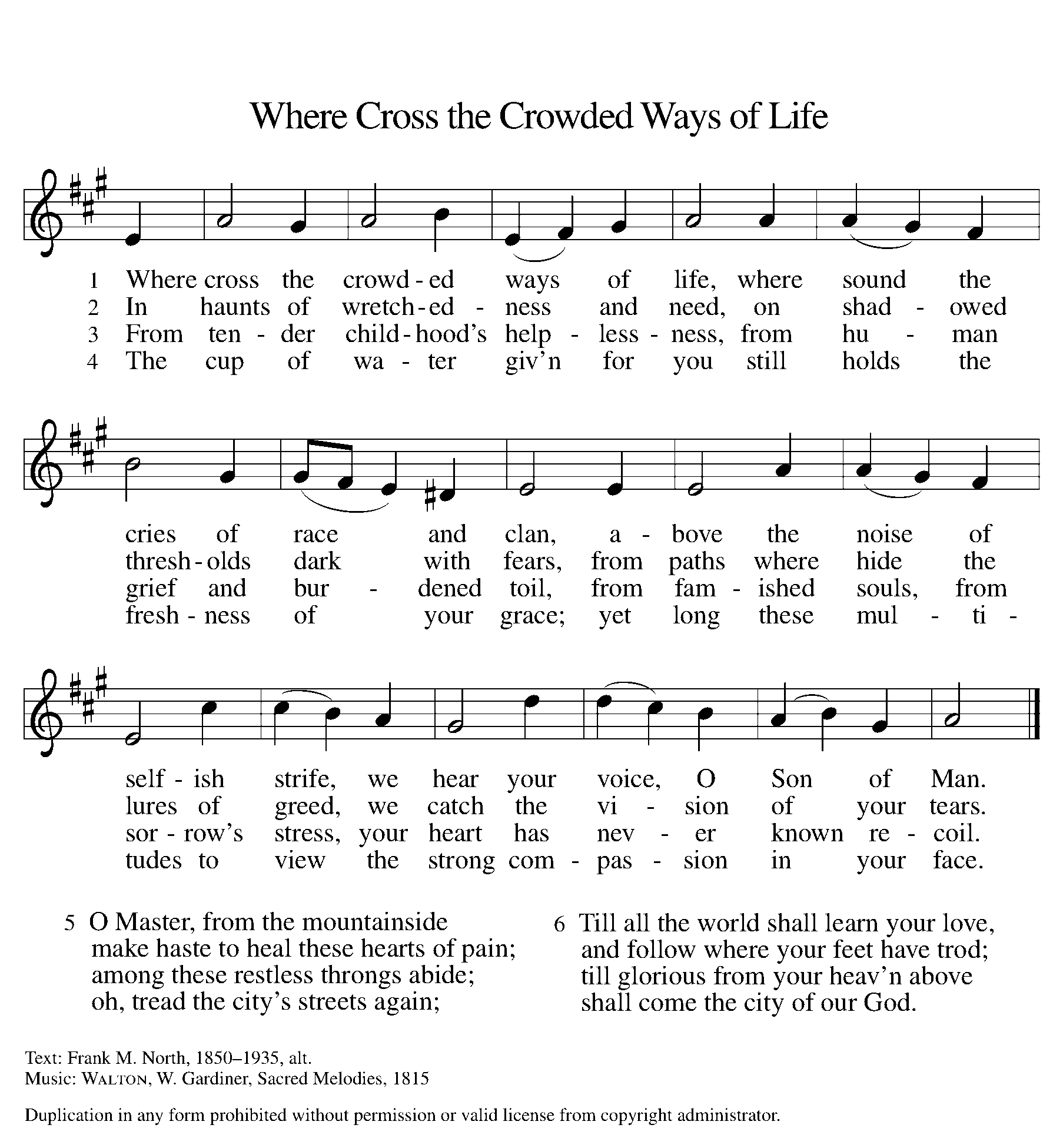 GREETINGThe grace of our Lord Jesus Christ, the love of God, and the communion of the Holy Spirit be with you all.And also with you.Prayer of the DayLet us pray together.Generous God, your Son gave his life that we might come to peace with you. Give us a share of your Spirit, and in all we do empower us to bear the name of Jesus Christ, our Savior and Lord. Amen.First Reading 						 Numbers 11:4-6, 10-16, 24-29A reading from Numbers.4The rabble among them had a strong craving; and the Israelites also wept again, and said, “If only we had meat to eat! 5We remember the fish we used to eat in Egypt for nothing, the cucumbers, the melons, the leeks, the onions, and the garlic; 6but now our strength is dried up, and there is nothing at all but this manna to look at.”
  10Moses heard the people weeping throughout their families, all at the entrances of their tents. Then the Lord became very angry, and Moses was displeased. 11So Moses said to the Lord, “Why have you treated your servant so badly? Why have I not found favor in your sight, that you lay the burden of all this people on me? 12Did I conceive all this people? Did I give birth to them, that you should say to me, ‘Carry them in your bosom, as a nurse carries a sucking child, to the land that you promised on oath to their ancestors’? 13Where am I to get meat to give to all this people? For they come weeping to me and say, ‘Give us meat to eat!’ 14I am not able to carry all this people alone, for they are too heavy for me. 15If this is the way you are going to treat me, put me to death at once—if I have found favor in your sight—and do not let me see my misery.”
  16So the Lord said to Moses, “Gather for me seventy of the elders of Israel, whom you know to be the elders of the people and officers over them; bring them to the tent of meeting, and have them take their place there with you.”
  24So Moses went out and told the people the words of the Lord; and he gathered seventy elders of the people, and placed them all around the tent. 25Then the Lord came down in the cloud and spoke to him, and took some of the spirit that was on him and put it on the seventy elders; and when the spirit rested upon them, they prophesied. But they did not do so again.
  26Two men remained in the camp, one named Eldad, and the other named Medad, and the spirit rested on them; they were among those registered, but they had not gone out to the tent, and so they prophesied in the camp. 27And a young man ran and told Moses, “Eldad and Medad are prophesying in the camp.” 28And Joshua son of Nun, the assistant of Moses, one of his chosen men, said, “My lord Moses, stop them!” 29But Moses said to him, “Are you jealous for my sake? Would that all the Lord‘s people were prophets, and that the Lord would put his spirit on them!”The word of the Lord. 		Thanks be to God.Psalm										Psalm 19:7-14 7The teaching of the Lord is perfect and re- | vives the soul;
  the testimony of the Lord is sure and gives wisdom to | the simple.
 8The statutes of the Lord are just and re- | joice the heart;
  the commandment of the Lord is clear and gives light | to the eyes.
 9The fear of the Lord is clean and en- | dures forever;
  the judgments of the Lord are true and righteous | altogether.
 10More to be desired are they than gold, more than | much fine gold,
  sweeter far than honey, than honey | in the comb. 
 11By them also is your ser- | vant enlightened,
  and in keeping them there is | great reward.
 12Who can detect one’s | own offenses?
  Cleanse me from my | secret faults.
 13Above all, keep your servant from presumptuous sins; let them not get dominion | over me;
  then shall I be whole and sound, and innocent of a | great offense.
 14Let the words of my mouth and the meditation of my heart be acceptable | in your sight,
  O Lord, my strength and | my redeemer. Second Reading							James 5:13-20A reading from James.13Are any among you suffering? They should pray. Are any cheerful? They should sing songs of praise. 14Are any among you sick? They should call for the elders of the church and have them pray over them, anointing them with oil in the name of the Lord. 15The prayer of faith will save the sick, and the Lord will raise them up; and anyone who has committed sins will be forgiven. 16Therefore confess your sins to one another, and pray for one another, so that you may be healed. The prayer of the righteous is powerful and effective. 17Elijah was a human being like us, and he prayed fervently that it might not rain, and for three years and six months it did not rain on the earth. 18Then he prayed again, and the heaven gave rain and the earth yielded its harvest.
  19My brothers and sisters, if anyone among you wanders from the truth and is brought back by another, 20you should know that whoever brings back a sinner from wandering will save the sinner’s soul from death and will cover a multitude of sins.The word of the Lord.Thanks be to God.Gospel AcclamationAlleluia. Lord, to whom shall we go?You have the words of eternal life. AlleluiaGospel 										Mark 9:38-50The holy gospel according to Mark.Glory to you, O Lord.38John said to [Jesus,] “Teacher, we saw someone casting out demons in your name, and we tried to stop him, because he was not following us.” 39But Jesus said, “Do not stop him; for no one who does a deed of power in my name will be able soon afterward to speak evil of me. 40Whoever is not against us is for us. 41For truly I tell you, whoever gives you a cup of water to drink because you bear the name of Christ will by no means lose the reward.
  42“If any of you put a stumbling block before one of these little ones who believe in me, it would be better for you if a great millstone were hung around your neck and you were thrown into the sea. 43If your hand causes you to stumble, cut it off; it is better for you to enter life maimed than to have two hands and to go to hell, to the unquenchable fire. 45And if your foot causes you to stumble, cut it off; it is better for you to enter life lame than to have two feet and to be thrown into hell. 47And if your eye causes you to stumble, tear it out; it is better for you to enter the kingdom of God with one eye than to have two eyes and to be thrown into hell, 48where their worm never dies, and the fire is never quenched.
  49“For everyone will be salted with fire. 50Salt is good; but if salt has lost its saltiness, how can you season it? Have salt in yourselves, and be at peace with one another.”The gospel of the Lord.Praise to you, O Christ.SERMON 			Pastor Michael AntonHymn of the Day		“Lord, Whose Love in Humble Service” 	ELW 712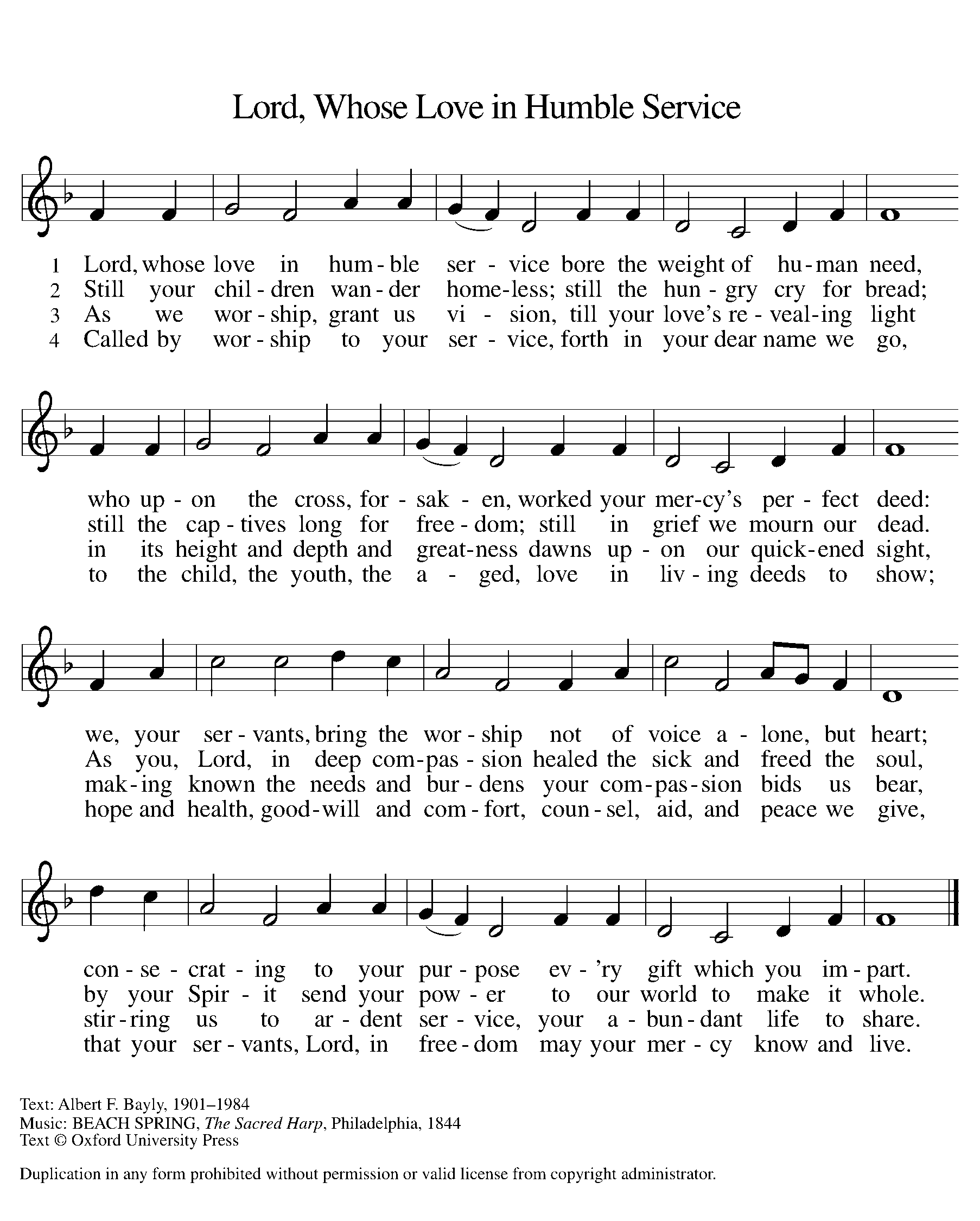 cREEDI believe in God, the Father almighty,creator of heaven and earth.I believe in Jesus Christ, God’s only Son, our Lord,who was conceived by the Holy Spirit,born of the virgin Mary,suffered under Pontius Pilate,was crucified, died, and was buried;he descended to the dead.*On the third day he rose again;he ascended into heaven,he is seated at the right hand of the Father,and he will come to judge the living and the dead.I believe in the Holy Spirit,the holy catholic church,the communion of saints,the forgiveness of sins,the resurrection of the body,and the life everlasting. Amen.*Or, “he descended into hell,” another translation of this text in widespread use.prayers of IntercessionMade children and heirs of God’s promise, we pray for the church, the world, and all in need.A brief silence.We pray for the church and its ministry. Bless the newly baptized and encourage them in their journey of faith. Sustain all members of the body of Christ in lives of prayer, service, and worship. We pray especially for Grace Lutheran Church and Rev. Ken Scheck. Lord, in your mercy,hear our prayer.We pray for natural wonders of your creation. Restore damaged forests, waterways and natural habitats and lead us to be good stewards of what you have provided. Lord, in your mercy,hear our prayer.We pray for those in authority. Give them wise minds and compassionate hearts. Strengthen in them a desire to protect the vulnerable and care for those underserved. Lord, in your mercy,hear our prayer.We pray for those who are struggling with cancer, dementia, or any other disease. Provide them with peace and resilience for the days ahead. Sustain caregivers with energy and patience. Lord, in your mercy,hear our prayer.We pray for the worship leaders of this congregation: musicians, readers, acolytes, and ushers. Bless us through their ministry and grant them the passion to continue in their service. Lord, in your mercy,hear our prayer.We give thanks for all your saints, those we have loved and known and those from every time and place. Continue to guide us by their example and reassure us of your promised salvation. Lord, in your mercy,hear our prayer.Receive these prayers, O God, and those in our hearts known only to you; through Jesus Christ our Lord.Amen.Peace The peace of Christ be with you always.And also with you.Offering & Offering song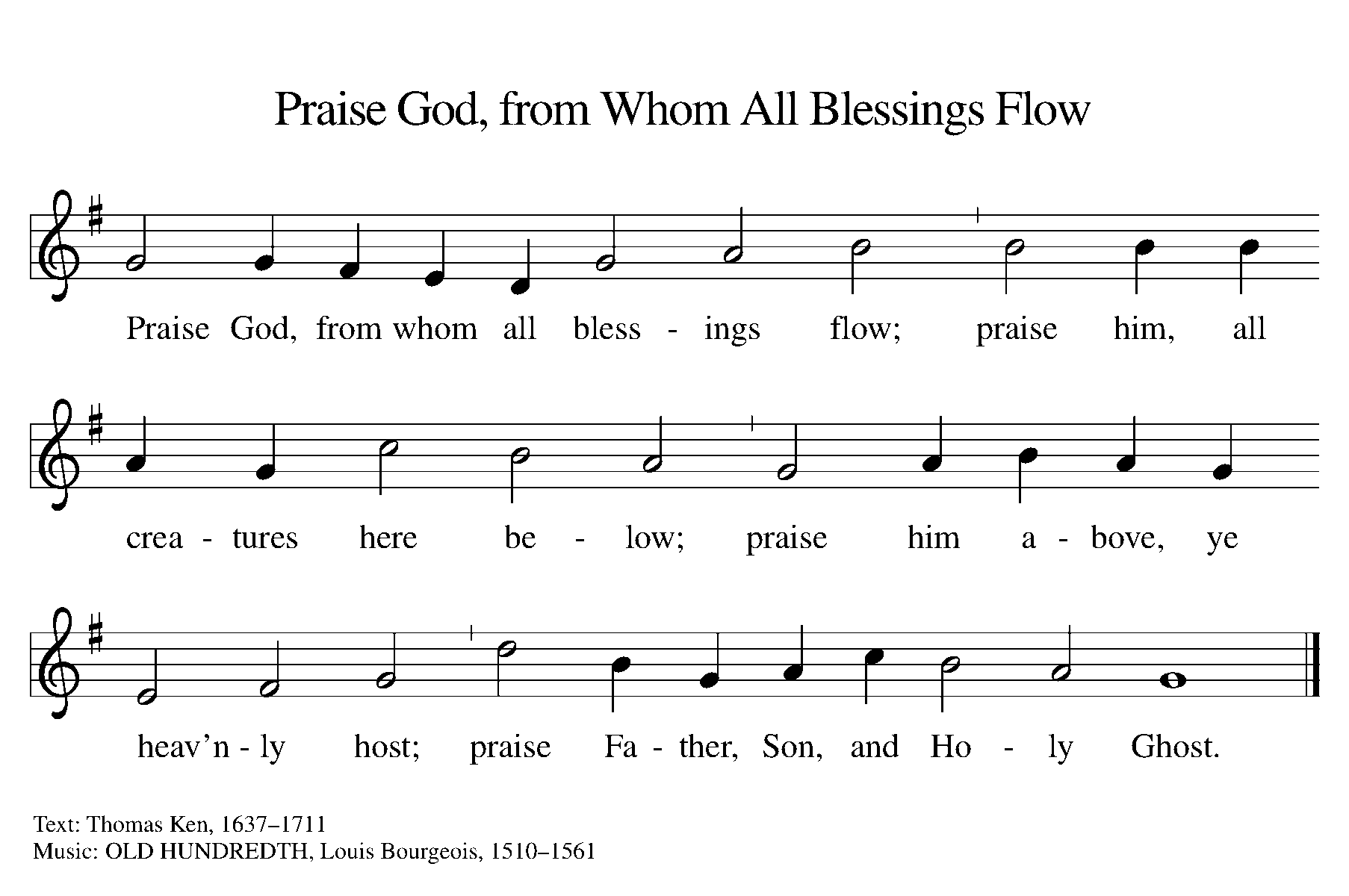 Offering Prayer Let us pray. Gracious God, you bless us with gifts of guidance, new life, growth in grace, and fruitful labor. Accept the first fruits of time and toil, field and orchard we offer here. Bless and multiply these gifts to our nurture and the care of your creation; for the sake of your Son, our Savior Jesus Christ.Amen.Thanksgiving at the Table In the night in which he was betrayed,our Lord Jesus took bread, and gave thanks;broke it, and gave it to his disciples, saying:Take and eat; this is my body, given for you.Do this for the remembrance of me.Again, after supper, he took the cup, gave thanks,and gave it for all to drink, saying:This cup is the new covenant in my blood,shed for you and for all people for the forgiveness of sin.Do this for the remembrance of me.Lord’s Prayer Gathered into one by the Holy Spirit, let us pray as Jesus taught us.Our Father in heaven,hallowed be your name,your kingdom come,your will be done,on earth as in heaven.Give us today our daily bread.Forgive us our sinsas we forgive thosewho sin against us.Save us from the time of trialand deliver us from evil.For the kingdom, the power,and the glory are yours,now and forever. Amen.COMMUNIONThe body and blood of our Lord Jesus Christ bless  you and keep you in His grace.SendingGod blesses us and sends us in mission to the world.BlessingThe holy Three, the holy One increase your hope,strengthen your faith, deepen your love, and ☩ grant you peace.Amen.Sending SonG	“Spirit of God ” ELW 781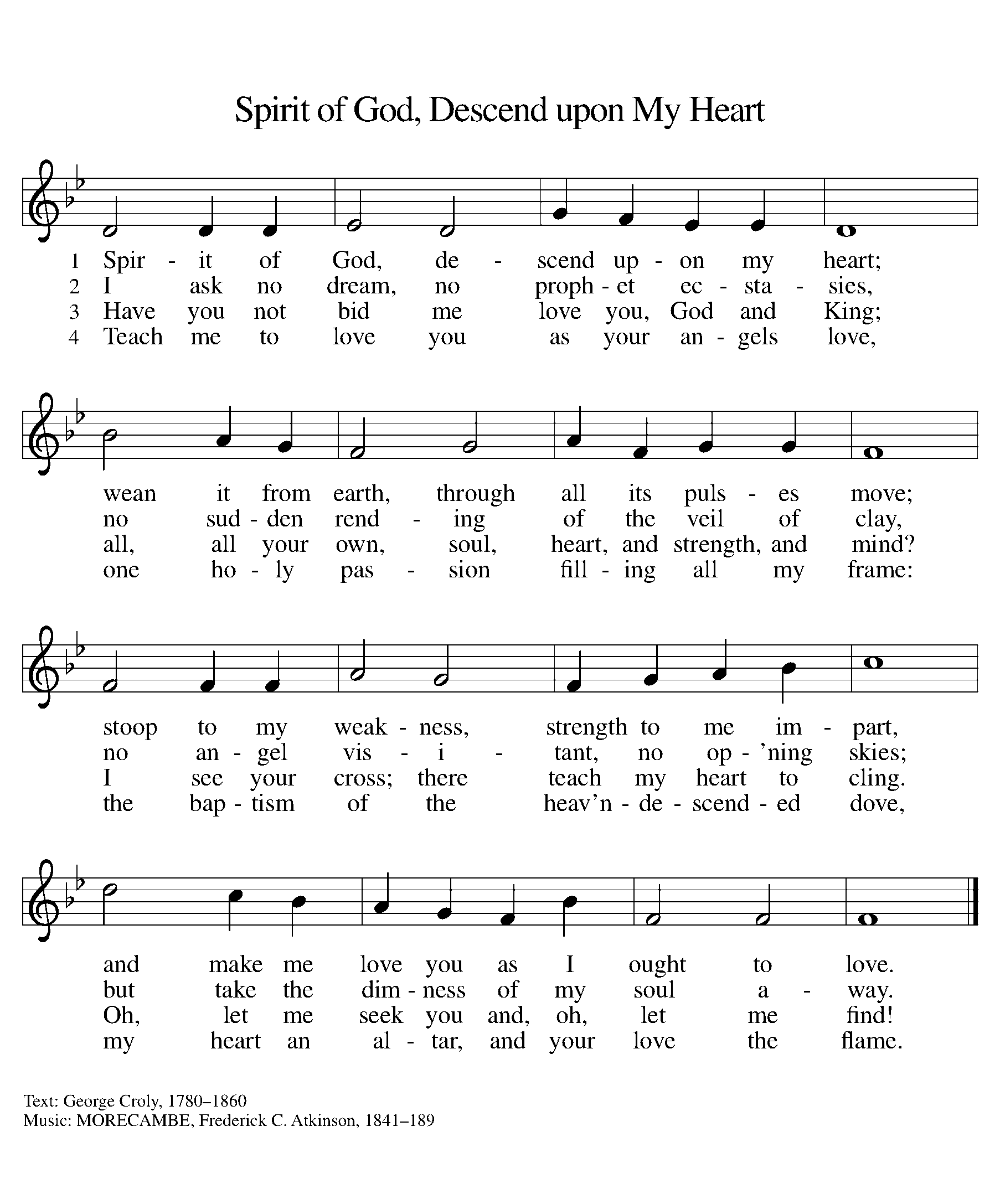 Dismissal Go in peace. Share the good news.Thanks be to God.From sundaysandseasons.com. Copyright © 2017 Augsburg Fortress. All rights reserved.THANK YOU TO ALL WHO SERVED TODAY:Presider: Pastor Michael AntonMusician: Martha YoderElder: Paul Meade Trustee: Mike JohnsonOffering Counters:  Mary Makley & Martha YoderSafety Person: Diane GriffinANNOUNCEMENTSCoffee Fellowship today - all are invited to coffee fellowship today in the Fellowship Hall following our worship service.  We will serve packaged snacks, ice cream and beveragesThis week at Zion:Pastor Becky on vacation through Monday, 9/27Men’s Breakfast Wednesday, September 29, 8 AMWomen’s Book Study, September 29, 6:30 PMNewsletter deadline, September 29, 10 PMSave the Date:Blessing of the Pets, October 10, afternoon